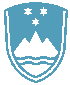 POROČILO O REDNEM INŠPEKCIJSKEM PREGLEDU NAPRAVE, KI LAHKO POVZROČIONESNAŽEVANJE OKOLJA VEČJEGA OBSEGAZavezanec:ANOKSIDAL d.o.o., Dragonja vas 36, 2326 Cirkovce, na lokaciji Partizanska ulica 38, 2310 Slovenska Bistrica, MŠ 5856914001Naprava / lokacija:2.6. naprava za površinsko obdelavo kovin z uporabo elektrolitskih ali kemičnih postopkov z volumnom delovnih kadi (brez izpiranja ) 304 m3 .Datum pregleda:24.1.2020Okoljevarstveno dovoljenje (OVD) št.:- št. 35407-12/2005-15 z dne 2.4.2007 (OVD)- sprememba OVD št. 35406-70/2014-2 z dne 27.11.2014, (OVD1)Ugotovitve:Ravnanje z odpadki, ki nastanejo zaradi dejavnostiUpravljavec odpadke skladiščiti tako, da ni ogroženo človekovo zdravje in brez uporabe postopkov in metod, ki bi čezmerno obremenjevali okolje.Upravljavec odpadke, ki so namenjeni za predelavo ali odstranjevanje, skladišči ločeno od ostalih odpadkov in z njimi ravna tako, da izpolnjujejo zahteve za predvideni način predelave ali odstranjevanja.Upravljavec odpadke skladiščiti v za to namenjenih in v skladu s predpisi urejenih napravah.Galvanski mulj skladišči v prikolici za odvoz pod nadstrešnico in ga sproti odvaža.Količina začasno skladiščenih odpadkov, namenjenih v odstranjevanje, ne presega količine odpadkov, ki zaradi delovanja ali dejavnosti nastanejo v obdobju dvanajstih mesecev.Upravljavec ima načrt gospodarjenja z odpadki z dne 1.3.2019 za obdobje 2019-2022 skladen s predpisi, ki urejajo ravnanje z odpadki.Letno poročilo je posredovano na ARSO.Emisije snovi in toplote v vodeIndustrijske odpadne vodeIz letnega poročila o obratovalnem monitoringu za leto 2018 št: poročila 127/2019 izdelovalca Talum d.o.o. izhaja, da celotna naprava ne obremenjuje okolja čezmerno. Po izračunu v prilogi letne količine nevarnih snovi (baker, AOX, Nikelj ) ne presegajo maksimalno dovoljenih. V letu 2019 so bile opravljene tri meritve.Za parametre navedene v OVD v tč 3.3.2. Preglednica št: 5, je zavezanec podal izjavo, izvajalcu monitoringa, da ne uporablja kemikalij v količinah, ki bi presegale največje dovoljene letne količine in jih ni bilo potrebno meriti.Obratovalni monitoring odpadnih vod izvaja pooblaščeni izvajalec, ki o tem izdela letno poročilo.Poročilo o obratovalnem monitoringu odpadnih vod upravljavec predložiti Agenciji RS za okolje vsako leto najpozneje do 31. marca za preteklo leto.V letu 2019 so bili s strani ARSA pozvani, da mora izvajalec obratovalnega monitoringa izvesti popravke in poročilo ustrezno popraviti, kar so tudi storili.Emisije snovi v zrakUpravljavec zagotavlja izpuščanje zajetih emisij snovi v zrak iz naprave iz 1. točke izreka OVD, in sicer iz linije za eloksiranje preko izpustov Z1 in Z2 in iz male kurilne naprave preko izpusta Z3.Upravljavec naprave zagotavlja preverjanje tesnosti stacionarne opreme iz Preglednice 1 OVD vsaj enkrat na vsakih šest mesecev.Upravljavec vodi evidenco o ravnanju z opremo iz prejšnjega odstavka za količino in vrsto uporabljenih fluoriranih toplogrednih plinov, o dodanih količinah in količini zajeti med servisiranjem, vzdrževanjem in končno odstranitvijo.Prav tako vodi evidenco s podatki o podjetju in osebi, ki je opravila servisiranje ali vzdrževanje ter o datumih in rezultatih izvedenih preverjanj uhajanj (preskus tesnosti) (Omega Air d.o.o. Ljubljana).Upravljavec zagotavlja izvajanje obratovalnega monitoringa emisij snovi v zrak na izpustu Z3 iz točke 2.2. izreka OVD dovoljenja, skladno s predpisom, ki ureja prve meritve in obratovalni monitoring emisij snovi v zrak iz nepremičnih virov onesnaževanje ter o pogojih za njegovo izvajanje.Upravljavec na podlagi poročila o opravljenih občasnih meritvah izdela, oziroma pridobiti letno poročilo o emisiji snovi v zrak na izpustih Z1 in Z2 in ga vsako leto do 31. marca tekočega leta za preteklo leto predloži Agenciji RS za okolje.Predložena je bila ocena o letnih emisijah snovi v zrak za leto 2018 izdelovalca ocene EKO ekoinženiring d.o.o. Koroška c. 14. Iz ocene je razvidno, da so meritve na izpustih Z1 in Z2 bile izvedene dne 21.11.2018, perioda vsako 3. leto. Na izpustu Z3 dne 3.1.2019.Emisije hrupaUpravljavec vira hrupa skladno s predpisom, ki ureja prve meritve in obratovalni monitoring hrupa za vire hrupa ter pogoje za njegovo izvajanje, zagotavlja izvajanje obratovalnega monitoringa hrupa za vir hrupa oziroma napravo iz 1. točke izreka tega dovoljenja v stanju njene polne obremenitve.Zadnje meritve so z dne 20.1.2020 št: R0063/2020 izvajalca EKOSYSTEM d.o.o. iz meritev izhaja, da so izmerjene vrednosti pod mejo brez upoštevanja merilne negotovosti.Upravljavec mora občasne meritve hrupa iz naprave iz 1. točke izreka tega dovoljenja izvajati vsako tretje koledarsko leto.Ugotovljeno je bilo, da zavezanec izpolnjuje obveznosti iz OVD.Zaključki / naslednje aktivnosti:Naslednji redni inšpekcijski pregledi bodo pri zavezancu opravljeni v skladu s planom Inšpektorata.